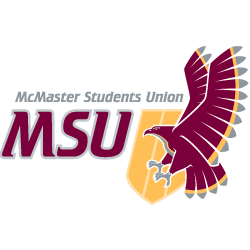 JOB DESCRIPTIONVolunteerPosition Title:WGEN Social and Political Advocacy CoordinatorTerm of Office:May 1 – April 30 Supervisor:Women and Gender Equity Network (WGEN) CoordinatorRemuneration:VolunteerHours of Work:3 to 5 hours per weekGeneral Scope of DutiesThe Social and Political Advocacy Coordinator will facilitate consultations for developing educational workshops and campaigns. These workshops and campaigns will bring attention to various social and political issues relevant to women, trans and gender non-conforming students, gender-based violence, and Missing and Murdered Indigenous Women in the McMaster community. They will be responsible for facilitating consultation from community partners around these issues. They will work closely with the Community Events and Planning Executives in executing collaboration events.This executive will work with both MSU and community partners in order to assure that the projects are highly inclusive, appropriate, impactful, and align with principles of intersectional feminism.Major Duties and ResponsibilitiesMajor Duties and ResponsibilitiesMajor Duties and ResponsibilitiesCategoryPercentSpecificsAdvocacy and Promotions Function                                        30%Work with the Promotions executive and communicate ideas for promotional materials and timelines to work withinNetwork with clubs, services, and community partners to find partners and promote these social eventsConsult on social media updates of articles, community events and ongoing campaignsMaintain strong communication with the WGEN Coordinator, executives, and volunteersFinancial & Budgeting Function                       10%Work with the WGEN Coordinator to ensure that the budget aligns with the service budgetRetain financial information to receive reimbursement from the WGEN CoordinatorSeek external funding as needed Programming Function                        50%Work with the WGEN Coordinator other executive to generate ideas about educative workshopsCollaborate with community partners to organize collaboration eventsCoordinate with the WGEN Coordinator and external partners to organize workshops in both semestersCollect statistics on the number of individuals reached through campaigns and workshopsOther            10%Other duties as assigned by the WGEN CoordinatorProvide feedback on the serviceAttend executive meetings as scheduledBe an active member of the WGEN communityKnowledge, Skills and AbilitiesAwareness and understanding of topics associated with WGEN (i.e. transphobia, racism, sexism, ableism, and human rights, heterosexism, cissexism, heteronormativity, intersecting oppressions and invisible privilege, sexual assault).Confidence and ability to challenge dominant viewsOrganizational and time management skillsInterpersonal skillsCommunication skillsCreativityEffort & ResponsibilityPrevious experience planning events or workshops is an assetEstablish and maintain professional connections on and off campusMaintain confidentiality of all individuals accessing the WGENWorking ConditionsTime demands may exceed stated hours of workMost work can be completed in a shared office spaceTraining and ExperienceNecessary training will be providedEquipmentShared computer